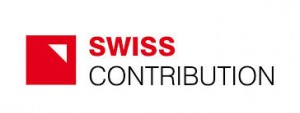 Załącznik nr 1 do zapytania ofertowego nr 4/2014OFERTADane oferenta:Oświadczam, że:Zapoznałem/am się z treścią zapytania ofertowego nr 4/2014 na opracowanie katalogów/folderów promujących miejscowość Puławy.Nawiązując do zapytania składam ofertę w wysokości ………………………. PLN (słownie………………………………………………………………………………….) netto/brutto[1].……………………………………..                                          …………Miejscowość i data                                                                  pieczęć i podpis oferenta[1] Niepotrzebne skreślićImię i nazwisko / nazwa firmyAdresTelefon